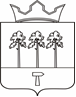 СОВЕТ ДЕПУТАТОВ НОЖОВСКОГО СЕЛЬСКОГО ПОСЕЛЕНИЯРЕШЕНИЕ 25.04.2017 г.									№ 269«Об исполнении бюджетаНожовского сельского поселения за 2016 год»Рассмотрев предоставленный администрацией Ножовского сельского поселения отчет об исполнении бюджета Ножовского сельского поселения за 2016 год Совет депутатов Ножовского сельского поселения РЕШАЕТ:1.Принять к сведению исполнение бюджета Ножовского сельского поселения за 2016 год по доходам в сумме 16175011 рублей 38 копеек (приложение 1) и по расходам в сумме 15929429 рублей 95 копеек (приложение 2), с профицитом бюджета 245581 рублей 43 копейки.2.Настоящее решение обнародовать в порядке, установленном Уставом Ножовского сельского поселения.3.Настоящее решение вступает в силу со дня его обнародования.Глава Ножовского сельского  поселения:                                            Г.В.ПахольченкоПриложение 1к решению Совета депутатов от 25.04.2017 № 269ПОЯСНИТЕЛЬНАЯ ЗАПИСКА ПО ИСПОЛНЕНИЮ БЮДЖЕТАЗА 2016 ГОДБюджет Ножовского сельского поселения по доходам выполнен за 2016 год на 101,6%, что составляет в сумме 16175011,38 руб. при плане 15925835,11.По поступлению собственных доходов к году процент поступления 103%, и 59% от общих поступлений доходов в бюджет поселения в сумме 9549442,07 руб. Наиболее больший процент поступления от собственных доходов составляют:- прочие неналоговые доходы 9,1% в сумме 871191,26 руб, -НДФЛ 55,5% в сумме 5299613,57- Доходы от уплаты акцизов на автомобильный бензин, производимый на территории Российской Федерации, зачисляемые в консолидированные бюджеты субъектов Российской Федерации 9,3% в сумме 891786,30 руб.-транспортный налог с физических лиц 6,5% в сумме 620575,53руб.-доходы от уплаты акцизов на автомобильный бензин 7,5% в сумме 641573,51. Безвозмездные поступления за 2016 год процент поступления составил 99,1%, что составляет 41% от общих поступлений доходов в бюджет поселения в сумме 6625569,31.Процент поступления от безвозмездных поступлений составляют:-субвенции 3,7% в сумме 248382,41 руб.-дотации 77,3% в сумме 5122000,00 руб.Прочие межбюджетные трансферты 19 % в сумме 1255186,24руб. Бюджет Ножовского сельского поселения по расходам за 2016 года выполнен на 100 %. в сумме 15929429,95 руб. Процент исполнения бюджета от общего исполнения в разрезе разделов за 2016 год в том числе:Общегосударственные вопросы – 29% Национальная оборона – 1,2%Национальная безопасность и правоохранительная деятельность – 0,7%Национальная экономика – 24,4%Жилищно-коммунальное хозяйство – 10,2%Культура- 28,2 %Социальная политика – 6,3 %Общегосударственные вопросы -4629017,48руб.в.т.ч.1.По аппарату управления 3956683,08 руб. расходы были произведены на выплату заработной платы 2366806,35,отчисления на оплату труда 729730,99, электроэнергии 19858,37, газоснабжение 39153,58,командировочные расходы 3325,00,услуги связи 29531,65, почтовые расходы 6369,00;компенсационные выплаты депутатам 47000,00, ТО пожарной сигнализации 6600,00;ТО газового оборудования 716,57, организация и прохождение курсов повышения квалификации 15400,00,обеспечение обслуживания получателей средств бюджета поселения 1000,00;обеспечение полномочий поселений по осуществлению функций внешнего муниципального финансового контроля 7000,00, оплата имущественного и земельного налога 31786,00;оплата госпошлины 1300,00,оплата транспортного налога 2267,00, оплата за негативное воздействие на окружающую среду 75,20;оплата пени 42,34;оплата по трудовым договорам( медик, механик, замена уборщицы и водителя на время отпуска, ремонт административного здания) 64541,42; увеличение материальных запасов 251128,92 (канц.тов.,хоз.мат.,ГСМ, запчасти); нотариальные услуги 1800,00; шиномонтаж 5200,00:прохождение медосмотра 26108,00; увеличение стоимости основных средств 47730,00(вентилятор к газовому котлу, фотоаппарат,котел), изготовление штампа 710,00.По подпрограмме «Развитие информационных технологий» произведены расходы в сумме 257862,69,в.т.ч. на оплату Интернет 15977,20, оплата Консультант-Плюс 44322,77,обслуживание программы 1-С 60828,00 ; технич.обслуживание компьютерной техники и заправка катриджей 19680,00; увеличение материальных запасов 19709,92(флеш-накопитель, вал, фотобарабан, мышь оптическая, оперативная память,  чернила, катридж,), увеличение стоимости основных средств 43520,00(приобретение принтера,компьютера),предоставление доступа к административному интерфейсу официального сайта 5350,00, монтаж локально-вычислительной сети 20668,00,Лицензия для использования криптоПро СКБ Контур 13906,80,приобретение антивируса 2400,00,обновление программы технокад 11500,00.2.По другим общегосударственным вопросам 672334,40 руб. уплачен членский взнос в Совет муниципальных образований 20000,00, публикация материалов 13950,00; представительские расходы(приобретение открыток, благодарственные письма, сувениры) 18120,00,социальное обеспечение и иные выплаты населению (материальная помощь при пожаре Гаврилова Н.В. )10000,00 электроэнергия(башня д.Поздышки)28498,92, изготовление паспортов на дороги с.Ножовка с.Верх-Рождество 197277,00,инвентаризация Дома ремесел 12494,00, акаризация кладбищ 17500,00, определение рыночной стоимости дома ремесел 5000,00, определение рыночной стоимости овощехранилище 5000,00, определение рыночной стоимости нож к трактору 1500,00, взносы в фонд кап.ремонта 3456,48,ремонт бензокосы 3000,00, изготовление межевого плана с.Ножовка ул.Ленина д.70  10000,00, оплата за справки о зарегистрированных правах 6000,00,приобретение станции  3 шт.45885,00,приобретение насосов 64980,00,оценка имущества 5000,00, изготовление технического плана дороги (Декабристов,Титова,Труда, д.Поздышки ул.Береговая)41000,00,списание имущества 30000,00,изготовление тех.плана ул.Мира с.Верх-Рождество ул.9Мая 25673,00, изготовление межевого плана овощехранилище 10000,00, инвентаризация водопроводных сетей 98000,00. Национальная оборона 186200,00 тыс.руб.Заработная плата126116,52; отчисления на оплату труда 37176,55; услуги связи 6595,68 , обновление справочно-информационных баз 2700,00, обновление программы ВУС 2900,00,приобртение антивирусной программы 600,00,увеличение стоимости материальных запасов 10111,25(карточки ВУС, канц.товары , стул, изготовление штамп). Национальная безопасность и правоохранительная деятельность 110000,00 руб подпрограмма «Пожарная безопасность на территории Ножовского сельского поселения на 2016-2018годы» организация деятельности по противопожарной безопасности 100000,00(приобретение дымовых извещателей  5 шт , огнетушители 3 шт ,опашка населенных пунктов с.Ножовка, с.Верх-Рождество, д.Пантюха, д.Суханово, д.Березники, установка пожарного гидранта, расчистка пожарных водоемов, расчистка пожарных гидрантов, содержание прорубей в зимний период ).По программе профилактика правонарушений на территории Ножовского селького поселения израсходовано 5000,00(баннер, буклеты ).По программе профилактика терроризма и экстремизма израсходовано 5000,00(памятки).Национальная экономика –  3888905,11 руб.Транспорт - израсходованы средства на субсидии за автомобильный транспорт АТП в сумме 218373,00;Обслуживание и страхование ГТС – 43711,00.Декларация безопасности ГТС-300317,50Мероприятия по землеустройству и землепользованию 163000,00 (разработка проекта планировки и проекта межевания территории д.Поздышки 50000,00, изготовление межевого плана для многодетных семей 4 участка 32000,00, разработка проекта планировки и проекта межевания  территории с.Ножовка ул.Полевая 50000,00, изготовление межевого плата ул. Полевая мирское кладбище 31000,00).Дорожное хозяйство (дорожные фонды) – на содержание дорог 957728,33, ремонт и прокладка дорожно-тропиночной сети 497391,28(ремонт мостиков с.Ножовка,с.Верх-Рождество, планировка земельного участка под устройство тратуаров, приобретение тратуарной плитки), текущий ремонт дорог за счет местного бюджета  с.Ножовка ул.Ленина ,ул.Труда, ул Горького, с.Верх-Рождество ул 9 мая,. -599484,00, текущий ремонт автомобильных дорог и искусственных сооружений на них. Софинансирование бюджета Ножовского сельского поселения на реализацию программ, приоритетных муниципальных проектов в рамках приоритетных региональных проектов, инвестиционных проектов муниципальных образований 1108900,00. Жилищно-коммунальное хозяйство –  1620138,01 руб.израсходованы бюджетные средства на оплату уличного освещения(электроэнергия) 596122,59 ; обслуживание уличного освещения (по договору электрику, установка столбов, увеличение материальных запасов)229835,12 . По благоустройству произведены расходы на сумму 472291,35 (хоз.материалы 96313,65 (краска, масло, грабли, ГСМ, круг отрезной, цепь для пилы, леска к триммеру, цемент, лопаты, гвозди, леска  ), спиливание и вывоз кустарников 6824,00,сбор и вывоз мусора 34832,10, по трудовым договорам 295221,60(сбор мусора, очистка пешеходных переходов от снега, расчистка святого источника от снега, косьба травы, очистка кладбищ от мусора, текущий ремонт спорт площадки(каток)), увеличение стоимости основных средств 39100,00(приобретение пилы, мотокосы 2 шт.).По свалкам произведены расходы в сумме 107000,00.Компенсация выпадающих доходов организациям, предоставляющим населению услуги водоснабжения по тарифам не обеспечивающим возмещение издержек 103372,00.Замена уличных ламп на энергосберегающие 16417,95.Программа комплексного развития систем коммунальной инфраструктуры Ножовского сельского поселения 95099,00.  По культуре 4488900 руб. выплачивалась заработная плата и налоги 2115200,00; прочие расходы 1353200,00; на проведение поселенческих мероприятий - 41000,00; организация свободного времени и культурного досуга пожилых людей на территории поселения 30000,00.Доходы от предпринимательской деятельности за 2016 г. по ДК составили 59492,21Перечислены средства на содержание библиотек – 949500,00.Социальная политика – 1006269,35 руб.произведена выплата коммунальных услуг работникам культуры 39126,60; выплачены пенсии за выслугу лет лицам, замещающим должности муниципального образования, муниципальным  служащим 299439,39, улучшение жилищных условий граждан, проживающих в сельской местности ,в том числе молодых семей и молодых специалистов 301689,36 (средства края), обеспечение жильем молодых семей, в рамках реализации подпрограммы «Обеспечение жильем молодых семей» «ФЦП» «Жилище» 2011-2015 годы» (софинансирование, средства местного бюджета) 216014,00(Овчинников В.А., Овчинникова Т.Н.), обеспечение жильем населения в рамках реализации программы «Сельское жилье» (софинансирование, средства местного бюджета) 150000,00(Мельникова Т.Ф., Ванюков В.С., Анисимов В.А.).Информация об исполнении бюджета Ножовского поселения по доходамИнформация об исполнении бюджета Ножовского поселения по доходамИнформация об исполнении бюджета Ножовского поселения по доходамИнформация об исполнении бюджета Ножовского поселения по доходамИнформация об исполнении бюджета Ножовского поселения по доходамИнформация об исполнении бюджета Ножовского поселения по доходамИнформация об исполнении бюджета Ножовского поселения по доходамИнформация об исполнении бюджета Ножовского поселения по доходамИнформация об исполнении бюджета Ножовского поселения по доходамИнформация об исполнении бюджета Ножовского поселения по доходамИнформация об исполнении бюджета Ножовского поселения по доходампо состоянию на 01.01.2017 годапо состоянию на 01.01.2017 годапо состоянию на 01.01.2017 годапо состоянию на 01.01.2017 годапо состоянию на 01.01.2017 годапо состоянию на 01.01.2017 годапо состоянию на 01.01.2017 годапо состоянию на 01.01.2017 годапо состоянию на 01.01.2017 годапо состоянию на 01.01.2017 годапо состоянию на 01.01.2017 годатыс. рублейтыс. рублейтыс. рублейтыс. рублейтыс. рублейтыс. рублейтыс. рублейтыс. рублейтыс. рублейтыс. рублейтыс. рублейN п/пНаименование доходовНаименование доходовНаименование доходовУтверждено на 2016 год   Утверждено на 2016 год   Утверждено на 2016 год   Фактически поступилоФактически поступилоФактически поступило% исполнения к годуN п/пНаименование доходовНаименование доходовНаименование доходовУтверждено на 2016 год   Утверждено на 2016 год   Утверждено на 2016 год   Фактически поступилоФактически поступилоФактически поступило% исполнения к году122233355561Налог на доходы с физических лицНалог на доходы с физических лицНалог на доходы с физических лиц4 940 000,004 940 000,004 940 000,004 978 772,404 978 772,404 978 772,401012Налог на доходы с физических лицНалог на доходы с физических лицНалог на доходы с физических лиц0,000,000,00320 841,17320 841,17320 841,1703Доходы от уплаты акцизов на дизельное топливо, зачисляемые в консолидированные бюджеты субъектов Российской ФедерацииДоходы от уплаты акцизов на дизельное топливо, зачисляемые в консолидированные бюджеты субъектов Российской ФедерацииДоходы от уплаты акцизов на дизельное топливо, зачисляемые в консолидированные бюджеты субъектов Российской Федерации412 000,00412 000,00412 000,00433 320,20433 320,20433 320,201054Доходы от уплаты акцизов на моторные масла для дизельных и (или) карбюраторных (инжекторных) двигателей, зачисляемые в консолидированные бюджеты субъектов Российской ФедерацииДоходы от уплаты акцизов на моторные масла для дизельных и (или) карбюраторных (инжекторных) двигателей, зачисляемые в консолидированные бюджеты субъектов Российской ФедерацииДоходы от уплаты акцизов на моторные масла для дизельных и (или) карбюраторных (инжекторных) двигателей, зачисляемые в консолидированные бюджеты субъектов Российской Федерации11 000,0011 000,0011 000,006 614,446 614,446 614,44605Доходы от уплаты акцизов на автомобильный бензин, производимый на территории Российской Федерации, зачисляемые в консолидированные бюджеты субъектов Российской ФедерацииДоходы от уплаты акцизов на автомобильный бензин, производимый на территории Российской Федерации, зачисляемые в консолидированные бюджеты субъектов Российской ФедерацииДоходы от уплаты акцизов на автомобильный бензин, производимый на территории Российской Федерации, зачисляемые в консолидированные бюджеты субъектов Российской Федерации885 000,00885 000,00885 000,00891 786,30891 786,30891 786,301016Доходы от уплаты акцизов на прямогонный бензин, производимый на территории Российской Федерации, зачисляемые в консолидированные бюджеты субъектов Российской ФедерацииДоходы от уплаты акцизов на прямогонный бензин, производимый на территории Российской Федерации, зачисляемые в консолидированные бюджеты субъектов Российской ФедерацииДоходы от уплаты акцизов на прямогонный бензин, производимый на территории Российской Федерации, зачисляемые в консолидированные бюджеты субъектов Российской Федерации0,000,000,00-64 180,51-64 180,51-64 180,5107Единый сельскохозяйственный налогЕдиный сельскохозяйственный налогЕдиный сельскохозяйственный налог0,000,000,0011,0111,0111,0108Земельный налог с организаций, обладающих земельным участком, расположенным в границах сельских поселений (сумма платежа)Земельный налог с организаций, обладающих земельным участком, расположенным в границах сельских поселений (сумма платежа)Земельный налог с организаций, обладающих земельным участком, расположенным в границах сельских поселений (сумма платежа)594 000,00594 000,00594 000,00603 447,00603 447,00603 447,001029Земельный налог с организаций, обладающих земельным участком, расположенным в границах сельских поселений (пени,)Земельный налог с организаций, обладающих земельным участком, расположенным в границах сельских поселений (пени,)Земельный налог с организаций, обладающих земельным участком, расположенным в границах сельских поселений (пени,)0,000,000,007 064,467 064,467 064,46010Земельный налог с физических лиц, обладающих земельным участком, расположенным в границах сельских поселений (сумма платежа)Земельный налог с физических лиц, обладающих земельным участком, расположенным в границах сельских поселений (сумма платежа)Земельный налог с физических лиц, обладающих земельным участком, расположенным в границах сельских поселений (сумма платежа)280 000,00280 000,00280 000,00268 698,48268 698,48268 698,489611Земельный налог с физических лиц, обладающих земельным участком, расположенным в границах сельских поселений (пени)Земельный налог с физических лиц, обладающих земельным участком, расположенным в границах сельских поселений (пени)Земельный налог с физических лиц, обладающих земельным участком, расположенным в границах сельских поселений (пени)0,000,000,00430,93430,93430,93012Земельный налог с физических лиц, обладающих земельным участком, расположенным в границах сельских поселенийЗемельный налог с физических лиц, обладающих земельным участком, расположенным в границах сельских поселенийЗемельный налог с физических лиц, обладающих земельным участком, расположенным в границах сельских поселений0,000,000,00-10,96-10,96-10,9613Налог на имущество физических лиц, взимаемой по ставкам, применяемым к объектам налогообложения, расположенных в границах поселений (пени, проценты)Налог на имущество физических лиц, взимаемой по ставкам, применяемым к объектам налогообложения, расположенных в границах поселений (пени, проценты)Налог на имущество физических лиц, взимаемой по ставкам, применяемым к объектам налогообложения, расположенных в границах поселений (пени, проценты)300 000,00300 000,00300 000,00264 731,85264 731,85264 731,858814Налог на имущество физических лиц, взимаемой по ставкам, применяемым к объектам налогообложения, расположенных в границах поселений (пени, проценты)Налог на имущество физических лиц, взимаемой по ставкам, применяемым к объектам налогообложения, расположенных в границах поселений (пени, проценты)Налог на имущество физических лиц, взимаемой по ставкам, применяемым к объектам налогообложения, расположенных в границах поселений (пени, проценты)0,000,000,001 995,841 995,841 995,84015Налог на имущество физических лиц, взимаемый по ставкам, применяемым к объектам налогообложения, расположенным в границах поселений (прочие поступления)Налог на имущество физических лиц, взимаемый по ставкам, применяемым к объектам налогообложения, расположенным в границах поселений (прочие поступления)Налог на имущество физических лиц, взимаемый по ставкам, применяемым к объектам налогообложения, расположенным в границах поселений (прочие поступления)0,000,000,00-8,71-8,71-8,71016Транспортный налог с организацийТранспортный налог с организацийТранспортный налог с организаций320 000,00320 000,00320 000,00320 751,80320 751,80320 751,8010017Транспортный налог с организаций (пени)Транспортный налог с организаций (пени)Транспортный налог с организаций (пени)0,000,000,005 096,785 096,785 096,78018Транспортный налог с физических лицТранспортный налог с физических лицТранспортный налог с физических лиц620 000,00620 000,00620 000,00620 575,53620 575,53620 575,5310019Транспортный налог с физических лиц (пени)Транспортный налог с физических лиц (пени)Транспортный налог с физических лиц (пени)0,000,000,0010 449,5410 449,5410 449,54020Транспортный налог с физических лиц (прочие поступления)Транспортный налог с физических лиц (прочие поступления)Транспортный налог с физических лиц (прочие поступления)0,000,000,00-11,75-11,75-11,75021Доходы от продажи земельных участков, находящихся в собственности сельских поселений (за исключением земельных участков муниципальных бюджетных и автономных учреждений)Доходы от продажи земельных участков, находящихся в собственности сельских поселений (за исключением земельных участков муниципальных бюджетных и автономных учреждений)Доходы от продажи земельных участков, находящихся в собственности сельских поселений (за исключением земельных участков муниципальных бюджетных и автономных учреждений)9 900,009 900,009 900,005 255,815 255,815 255,815322Доходы от сдачи в аренду имущества, находящегося в оперативном управлении органов управления сельских поселений и созданных ими учреждений (за исключением имущества муниципальных бюджетных и автономных учреждений)Доходы от сдачи в аренду имущества, находящегося в оперативном управлении органов управления сельских поселений и созданных ими учреждений (за исключением имущества муниципальных бюджетных и автономных учреждений)Доходы от сдачи в аренду имущества, находящегося в оперативном управлении органов управления сельских поселений и созданных ими учреждений (за исключением имущества муниципальных бюджетных и автономных учреждений)2 619,202 619,202 619,202 619,202 619,202 619,2010023Прочие неналоговые доходы бюджетов сельских поселений Прочие неналоговые доходы бюджетов сельских поселений Прочие неналоговые доходы бюджетов сельских поселений 871 191,26871 191,26871 191,26871 191,26871 191,26871 191,26100ИТОГО собственных доходов:ИТОГО собственных доходов:ИТОГО собственных доходов:9 245 710,469 245 710,469 245 710,469 549 442,079 549 442,079 549 442,0710324Дотации бюджетам поселений на выравнивание уровня бюджетной обеспеченностиДотации бюджетам поселений на выравнивание уровня бюджетной обеспеченностиДотации бюджетам поселений на выравнивание уровня бюджетной обеспеченности60520060520060520060520060520060520010025Дотации бюджетам поселений на поддержку мер по сбалансированности бюджетовДотации бюджетам поселений на поддержку мер по сбалансированности бюджетовДотации бюджетам поселений на поддержку мер по сбалансированности бюджетов4516800,004516800,004516800,004516800,004516800,004516800,0010026Субвенции бюджетам поселений на осуществление первичного воинского учета на территориях где отсутствуют военные комиссариатыСубвенции бюджетам поселений на осуществление первичного воинского учета на территориях где отсутствуют военные комиссариатыСубвенции бюджетам поселений на осуществление первичного воинского учета на территориях где отсутствуют военные комиссариаты186200,00186200,00186200,00186200,00186200,00186200,0010027Субвенции бюджетам поселений на выполнение передаваемых полномочий субъектов Российской Федерации Субвенции бюджетам поселений на выполнение передаваемых полномочий субъектов Российской Федерации Субвенции бюджетам поселений на выполнение передаваемых полномочий субъектов Российской Федерации 62182,4162182,4162182,4162182,4162182,4162182,41100в том числе:в том числе:в том числе:коммунальные услуги специалистамкоммунальные услуги специалистамкоммунальные услуги специалистам61082,4161082,4161082,4161082,4161082,4161082,41100составление протоколов об административных правонарушенияхсоставление протоколов об административных правонарушенияхсоставление протоколов об административных правонарушениях1100,001100,001100,001100,001100,001100,0010028Прочие межбюджетные трансферты, передаваемые бюджетам поселенийПрочие межбюджетные трансферты, передаваемые бюджетам поселенийПрочие межбюджетные трансферты, передаваемые бюджетам поселений1309742,241309742,241309742,241255186,241255186,241255186,2496в том числе:в том числе:в том числе:Текущий ремонт дороги с. Ножовка ул. Ленина 240 м (от дома № 71 до дома № 93); с. Ножовка ул. Маяковского 500 м (от перекрестка ул. Ленина до дома № 16); с. Ножовка ул. Крюковский переулок 300 м (от дома № 3 до дома № 16 а); с. Ножовка ул. Гагарина 250 м(от дома № 3 до дома № 19); с. Ножовка ул.Текущий ремонт дороги с. Ножовка ул. Ленина 240 м (от дома № 71 до дома № 93); с. Ножовка ул. Маяковского 500 м (от перекрестка ул. Ленина до дома № 16); с. Ножовка ул. Крюковский переулок 300 м (от дома № 3 до дома № 16 а); с. Ножовка ул. Гагарина 250 м(от дома № 3 до дома № 19); с. Ножовка ул.Текущий ремонт дороги с. Ножовка ул. Ленина 240 м (от дома № 71 до дома № 93); с. Ножовка ул. Маяковского 500 м (от перекрестка ул. Ленина до дома № 16); с. Ножовка ул. Крюковский переулок 300 м (от дома № 3 до дома № 16 а); с. Ножовка ул. Гагарина 250 м(от дома № 3 до дома № 19); с. Ножовка ул.831675,00831675,00831675,00831675,00831675,00831675,00100Предоставление социальных выплат на улучшение жилищных условий гражданПредоставление социальных выплат на улучшение жилищных условий гражданПредоставление социальных выплат на улучшение жилищных условий граждан301689,36301689,36301689,36301689,36301689,36301689,36100Устройство спортивной площадки с. НожовкаУстройство спортивной площадки с. НожовкаУстройство спортивной площадки с. Ножовка54556,0054556,0054556,000000Оценка деятельности глав муниципальных районов и городских округов Пермского края (проведение конкурса муниципальных районов и городских округов Пермского края по достижению наиболее результативных значений показателей управленческой деятельности)Оценка деятельности глав муниципальных районов и городских округов Пермского края (проведение конкурса муниципальных районов и городских округов Пермского края по достижению наиболее результативных значений показателей управленческой деятельности)Оценка деятельности глав муниципальных районов и городских округов Пермского края (проведение конкурса муниципальных районов и городских округов Пермского края по достижению наиболее результативных значений показателей управленческой деятельности)14821,8814821,8814821,8814821,8814821,8814821,88100по ведомственной целевой программе «Организация утилизации и перераьотки бытовых и промышленных отходов в Ножовском сельском поселении на 2013-2015 годы»по ведомственной целевой программе «Организация утилизации и перераьотки бытовых и промышленных отходов в Ножовском сельском поселении на 2013-2015 годы»по ведомственной целевой программе «Организация утилизации и перераьотки бытовых и промышленных отходов в Ножовском сельском поселении на 2013-2015 годы»107000,00107000,00107000,00107000,00107000,00107000,0010029Доходы бюджетов сельских поселений от возврата остатков субсидий, субвенций и иных межбюджетных трансфертов, имеющих целевое назначение, прошлых лет из бюджетов муниципальных районовДоходы бюджетов сельских поселений от возврата остатков субсидий, субвенций и иных межбюджетных трансфертов, имеющих целевое назначение, прошлых лет из бюджетов муниципальных районовДоходы бюджетов сельских поселений от возврата остатков субсидий, субвенций и иных межбюджетных трансфертов, имеющих целевое назначение, прошлых лет из бюджетов муниципальных районов0,000,000,000,660,660,66Безвозмездные поступленияБезвозмездные поступленияБезвозмездные поступления6680124,656680124,656680124,656625569,316625569,316625569,3199ИТОГО ДОХОДОВ:ИТОГО ДОХОДОВ:ИТОГО ДОХОДОВ:15 925 835,1115 925 835,1115 925 835,1116 175 011,3816 175 011,3816 175 011,38101,6              Приложение 2              Приложение 2              Приложение 2              Приложение 2              Приложение 2              Приложение 2              Приложение 2              Приложение 2              Приложение 2              Приложение 2              Приложение 2к решениюСовета депутатов от 25.04.2017 № 269к решениюСовета депутатов от 25.04.2017 № 269к решениюСовета депутатов от 25.04.2017 № 269Информация об исполнении бюджета Ножовского поселения по расходам по состоянию   на  01.01.2017 годаИнформация об исполнении бюджета Ножовского поселения по расходам по состоянию   на  01.01.2017 годаИнформация об исполнении бюджета Ножовского поселения по расходам по состоянию   на  01.01.2017 годаИнформация об исполнении бюджета Ножовского поселения по расходам по состоянию   на  01.01.2017 годаИнформация об исполнении бюджета Ножовского поселения по расходам по состоянию   на  01.01.2017 годаИнформация об исполнении бюджета Ножовского поселения по расходам по состоянию   на  01.01.2017 годаИнформация об исполнении бюджета Ножовского поселения по расходам по состоянию   на  01.01.2017 годаИнформация об исполнении бюджета Ножовского поселения по расходам по состоянию   на  01.01.2017 годаИнформация об исполнении бюджета Ножовского поселения по расходам по состоянию   на  01.01.2017 годаИнформация об исполнении бюджета Ножовского поселения по расходам по состоянию   на  01.01.2017 годаИнформация об исполнении бюджета Ножовского поселения по расходам по состоянию   на  01.01.2017 годатыс. рублейтыс. рублейтыс. рублейтыс. рублейтыс. рублейтыс. рублейтыс. рублейтыс. рублейтыс. рублейтыс. рублейтыс. рублей№ п/пНаименование расходов (раздел, подраздел, целевая статья, вид расходов,КЭС)Наименование расходов (раздел, подраздел, целевая статья, вид расходов,КЭС)Наименование расходов (раздел, подраздел, целевая статья, вид расходов,КЭС)Утверждено на 2016 годУтверждено на 2016 годУтверждено на 2016 годФактически исполненоФактически исполненоФактически исполнено% исполнения к году122233355561Общегосударственные вопросыОбщегосударственные вопросыОбщегосударственные вопросы4630567,484630567,484630567,484629017,484629017,484629017,48100В том числе:В том числе:В том числе:Функционирование высшего должностного лица субъекта Российской федерации муниципального образования Функционирование высшего должностного лица субъекта Российской федерации муниципального образования Функционирование высшего должностного лица субъекта Российской федерации муниципального образования 725920,45725920,45725920,45725920,45725920,45725920,451000102 9100010010 121 0102 9100010010 121 0102 9100010010 121 558771,56558771,56558771,56558771,56558771,56558771,56Заработная плата Заработная плата Заработная плата 558771,56558771,56558771,56558771,56558771,56558771,560102 9100010010 1290102 9100010010 1290102 9100010010 129159737,95159737,95159737,95159737,95159737,95159737,95Начисления на з/плату Начисления на з/плату Начисления на з/плату 159737,95159737,95159737,95159737,95159737,95159737,950102 910002Р040 121 0102 910002Р040 121 0102 910002Р040 121 5691,975691,975691,975691,975691,975691,97Заработная плата Заработная плата Заработная плата 5691,975691,975691,975691,975691,975691,970102 910002Р040 1290102 910002Р040 1290102 910002Р040 1291718,971718,971718,971718,971718,971718,97Начисления на з/плату Начисления на з/плату Начисления на з/плату 1718,971718,971718,971718,971718,971718,97Функционирование законодательных (представительных) органов государственной власти и представительных органов муниципальных образований Функционирование законодательных (представительных) органов государственной власти и представительных органов муниципальных образований Функционирование законодательных (представительных) органов государственной власти и представительных органов муниципальных образований 54000,0054000,0054000,0054000,0054000,0054000,001000103 9100010030 123 0103 9100010030 123 0103 9100010030 123 47000,0047000,0047000,0047000,0047000,0047000,00Расходы по депутатам Расходы по депутатам Расходы по депутатам 47000,0047000,0047000,0047000,0047000,0047000,000103 9100010030 540 0103 9100010030 540 0103 9100010030 540 7000,007000,007000,007000,007000,007000,00По обеспечению финансового контроля за исполнением бюджета поселения По обеспечению финансового контроля за исполнением бюджета поселения По обеспечению финансового контроля за исполнением бюджета поселения 7000,007000,007000,007000,007000,007000,00Функционирование Правительства Российской Федерации, высших исполнительных органов государственной власти субъектов российской Федерации, местных администрацийФункционирование Правительства Российской Федерации, высших исполнительных органов государственной власти субъектов российской Федерации, местных администрацийФункционирование Правительства Российской Федерации, высших исполнительных органов государственной власти субъектов российской Федерации, местных администраций3178312,633178312,633178312,633176762,633176762,633176762,631000104 9100010040 122 0104 9100010040 122 0104 9100010040 122 3325,003325,003325,003325,003325,003325,00Прочие выплаты(суточные)Прочие выплаты(суточные)Прочие выплаты(суточные)3325,003325,003325,003325,003325,003325,000104 910002Р040 121 0104 910002Р040 121 0104 910002Р040 121 5691,975691,975691,975691,975691,975691,97Заработная плата Заработная плата Заработная плата 5691,975691,975691,975691,975691,975691,970104 910002Р040 1290104 910002Р040 1290104 910002Р040 1291718,971718,971718,971718,971718,971718,97Начисления на з/плату Начисления на з/плату Начисления на з/плату 1718,971718,971718,971718,971718,971718,970104 9100010040 121 0104 9100010040 121 0104 9100010040 121 1796650,851796650,851796650,851796650,851796650,851796650,85Заработная плата Заработная плата Заработная плата 1796650,851796650,851796650,851796650,851796650,851796650,850104 9100010040 1290104 9100010040 1290104 9100010040 129566555,10566555,10566555,10566555,10566555,10566555,10Начисления на з/плату Начисления на з/плату Начисления на з/плату 566555,10566555,10566555,10566555,10566555,10566555,100104 9100010040 242 0104 9100010040 242 0104 9100010040 242 29531,6529531,6529531,6529531,6529531,6529531,65Закупка товаров ,работ,услуг в сфере информационно-коммуникационных технологийЗакупка товаров ,работ,услуг в сфере информационно-коммуникационных технологийЗакупка товаров ,работ,услуг в сфере информационно-коммуникационных технологий29531,6529531,6529531,6529531,6529531,6529531,650104 9100010040 244 0104 9100010040 244 0104 9100010040 244 464005,86464005,86464005,86463555,86463555,86463555,86Прочая закупка товаров ,работ и услуг для обеспечения государственных (муниципальных) нужд Прочая закупка товаров ,работ и услуг для обеспечения государственных (муниципальных) нужд Прочая закупка товаров ,работ и услуг для обеспечения государственных (муниципальных) нужд 464005,86464005,86464005,86463555,86463555,86463555,860104 9100010040 851 0104 9100010040 851 0104 9100010040 851 31786,0031786,0031786,0031786,0031786,0031786,00Уплата налога на имущество организаций и земельного налогаУплата налога на имущество организаций и земельного налогаУплата налога на имущество организаций и земельного налога31786,0031786,0031786,0031786,0031786,0031786,000104 9100010040 852 0104 9100010040 852 0104 9100010040 852 3642,203642,203642,203642,203642,203642,20Уплата прочих налогов,сборовУплата прочих налогов,сборовУплата прочих налогов,сборов3642,203642,203642,203642,203642,203642,200104 9100010040 853 0104 9100010040 853 0104 9100010040 853 42,3442,3442,3442,3442,3442,34Уплата прочих налогов,сборовУплата прочих налогов,сборовУплата прочих налогов,сборов42,3442,3442,3442,3442,3442,340104 9100010050 540 0104 9100010050 540 0104 9100010050 540 1000,001000,001000,001000,001000,001000,00Иные межбюджетные трансфертыИные межбюджетные трансфертыИные межбюджетные трансферты1000,001000,001000,001000,001000,001000,000104 062012П160 244 0104 062012П160 244 0104 062012П160 244 1100,001100,001100,000,000,000,00Составление протоколов об административных правонарушенияхСоставление протоколов об административных правонарушенияхСоставление протоколов об административных правонарушениях1100,001100,001100,000,000,000,000104 1020120010  242 0104 1020120010  242 0104 1020120010  242 257862,69257862,69257862,69257862,69257862,69257862,69Закупка товаров ,работ,услуг в сфере информационно-коммуникационных технологийЗакупка товаров ,работ,услуг в сфере информационно-коммуникационных технологийЗакупка товаров ,работ,услуг в сфере информационно-коммуникационных технологий257862,69257862,69257862,69257862,69257862,69257862,690104 1010120010 244 0104 1010120010 244 0104 1010120010 244 15400,0015400,0015400,0015400,0015400,0015400,00Прочая закупка товаров ,работ и услуг для обеспечения государственных (муниципальных) нужд Прочая закупка товаров ,работ и услуг для обеспечения государственных (муниципальных) нужд Прочая закупка товаров ,работ и услуг для обеспечения государственных (муниципальных) нужд 15400,0015400,0015400,0015400,0015400,0015400,00Другие общегосударственные вопросы   в том числе:Другие общегосударственные вопросы   в том числе:Другие общегосударственные вопросы   в том числе:672334,40672334,40672334,40672334,40672334,40672334,401000113 0920120010 244  0113 0920120010 244  0113 0920120010 244  610264,40610264,40610264,40610264,40610264,40610264,40Расходы на выполнение функций по обеспечению эксплуатации, учета, сохранности и использования движимого и недвижимого имущества, нежилых помещений, зданий, сооружений, земельных участков и по организации и проведению приватизации муниципального имуществаРасходы на выполнение функций по обеспечению эксплуатации, учета, сохранности и использования движимого и недвижимого имущества, нежилых помещений, зданий, сооружений, земельных участков и по организации и проведению приватизации муниципального имуществаРасходы на выполнение функций по обеспечению эксплуатации, учета, сохранности и использования движимого и недвижимого имущества, нежилых помещений, зданий, сооружений, земельных участков и по организации и проведению приватизации муниципального имущества610264,40610264,40610264,40610264,40610264,40610264,400113 9200100600113 9200100600113 92001006013950,0013950,0013950,0013950,0013950,0013950,00Информирование населения через средства массовой информации, публикация нормативных актов  Информирование населения через средства массовой информации, публикация нормативных актов  Информирование населения через средства массовой информации, публикация нормативных актов  13950,0013950,0013950,0013950,0013950,0013950,000113 1010120030 244 0113 1010120030 244 0113 1010120030 244 20000,0020000,0020000,0020000,0020000,0020000,00Членский взнос в Совет муниципальных образованийЧленский взнос в Совет муниципальных образованийЧленский взнос в Совет муниципальных образований20000,0020000,0020000,0020000,0020000,0020000,0011392000100803601139200010080360113920001008036010000,0010000,0010000,0010000,0010000,0010000,00Социальное обеспечение и иные выплаты населениюСоциальное обеспечение и иные выплаты населениюСоциальное обеспечение и иные выплаты населению10000,0010000,0010000,0010000,0010000,0010000,000113 1010120020 244 0113 1010120020 244 0113 1010120020 244 18120,0018120,0018120,0018120,0018120,0018120,00Расходы по организации и проведению мероприятий поселенческого уровняРасходы по организации и проведению мероприятий поселенческого уровняРасходы по организации и проведению мероприятий поселенческого уровня18120,0018120,0018120,0018120,0018120,0018120,002Резервный фонд Резервный фонд Резервный фонд 0,000,000,0000000111 1100120010 870 0111 1100120010 870 0111 1100120010 870 0,000,000,00000Резервные средстваРезервные средстваРезервные средства0,000,000,000003Мобилизационная и вневойсковая подготовка -  0203Мобилизационная и вневойсковая подготовка -  0203Мобилизационная и вневойсковая подготовка -  0203186200,00186200,00186200,00186200,00186200,00186200,001000203 9100051180 121 0203 9100051180 121 0203 9100051180 121 126116,52126116,52126116,52126116,52126116,52126116,52Заработная платаЗаработная платаЗаработная плата126116,52126116,52126116,52126116,52126116,52126116,520203 9100051180 1290203 9100051180 1290203 9100051180 12937176,5537176,5537176,5537176,5537176,5537176,55Начисления на з/платуНачисления на з/платуНачисления на з/плату37176,5537176,5537176,5537176,5537176,5537176,550203 9100051180 1220203 9100051180 1220203 9100051180 1220,000,000,000,000,000,00Иные выплаты персоналу государственных (муниципальных)органов, за исключением фонда оплаты труда Иные выплаты персоналу государственных (муниципальных)органов, за исключением фонда оплаты труда Иные выплаты персоналу государственных (муниципальных)органов, за исключением фонда оплаты труда 0203 9100051180 2420203 9100051180 2420203 9100051180 24212795,6812795,6812795,6812795,6812795,6812795,68Оплата услуг связи Оплата услуг связи Оплата услуг связи 12795,6812795,6812795,6812795,6812795,6812795,680203 9100051180 244                                   Увеличение стоимости материальных запасов, увеличение стоимости основных средств0203 9100051180 244                                   Увеличение стоимости материальных запасов, увеличение стоимости основных средств0203 9100051180 244                                   Увеличение стоимости материальных запасов, увеличение стоимости основных средств10111,2510111,2510111,2510111,2510111,2510111,254Национальная безопасность и правоохранительная деятельность - 0300Национальная безопасность и правоохранительная деятельность - 0300Национальная безопасность и правоохранительная деятельность - 0300110000,00110000,00110000,00110000,00110000,00110000,001000309 0630120010 244 0309 0630120010 244 0309 0630120010 244 0,000,000,000,000,000,00Муниципальная программа «Обеспечение безопасности и жизнедеятельности населения» Подпрограмма «Организация мероприятий по предупреждению и ликвидации чрезвычайных ситуаций, гражданской обороне, защите населения и территорий поселения от ЧС»Муниципальная программа «Обеспечение безопасности и жизнедеятельности населения» Подпрограмма «Организация мероприятий по предупреждению и ликвидации чрезвычайных ситуаций, гражданской обороне, защите населения и территорий поселения от ЧС»Муниципальная программа «Обеспечение безопасности и жизнедеятельности населения» Подпрограмма «Организация мероприятий по предупреждению и ликвидации чрезвычайных ситуаций, гражданской обороне, защите населения и территорий поселения от ЧС»0,000,000,000,000,000,000310 0610120010 244 0310 0610120010 244 0310 0610120010 244 100000,00100000,00100000,00100000,00100000,00100000,00Муниципальная программа «Обеспечение безопасности и жизнедеятельности населения» Подпрограмма «Пожарная безопасность на территории Ножовского сельского поселения»Муниципальная программа «Обеспечение безопасности и жизнедеятельности населения» Подпрограмма «Пожарная безопасность на территории Ножовского сельского поселения»Муниципальная программа «Обеспечение безопасности и жизнедеятельности населения» Подпрограмма «Пожарная безопасность на территории Ножовского сельского поселения»100000,00100000,00100000,00100000,00100000,00100000,000314 0620120010 244 0314 0620120010 244 0314 0620120010 244 5000,005000,005000,005000,005000,005000,00Профилактике правонарушений на территории Ножовского сельского поселения на 2015-2017 г.г."Профилактике правонарушений на территории Ножовского сельского поселения на 2015-2017 г.г."Профилактике правонарушений на территории Ножовского сельского поселения на 2015-2017 г.г."5000,005000,005000,005000,005000,005000,000314 0620120020 2440314 0620120020 2440314 0620120020 2445000,005000,005000,005000,005000,005000,00Профилактике терроризма и экстремизма, а также минимизации и (или) ликвидации последствий проявления терроризма и экстремизма на территории Ножовского сельского поселения на 2015-2017 г.г."Профилактике терроризма и экстремизма, а также минимизации и (или) ликвидации последствий проявления терроризма и экстремизма на территории Ножовского сельского поселения на 2015-2017 г.г."Профилактике терроризма и экстремизма, а также минимизации и (или) ликвидации последствий проявления терроризма и экстремизма на территории Ножовского сельского поселения на 2015-2017 г.г."5000,005000,005000,005000,005000,005000,005Национальная экономика 0400Национальная экономика 0400Национальная экономика 04003888905,113888905,113888905,113888905,113888905,113888905,11100Водное хозяйство 0406Водное хозяйство 0406Водное хозяйство 0406344028,50344028,50344028,50344028,50344028,50344028,501004 060 100 220 020 2404 060 100 220 020 2404 060 100 220 020 24043711,0043711,0043711,0043711,0043711,0043711,00Мероприятия в области использования, охраны водных объектов и гидротехнических сооруженийМероприятия в области использования, охраны водных объектов и гидротехнических сооруженийМероприятия в области использования, охраны водных объектов и гидротехнических сооружений43711,0043711,0043711,0043711,0043711,0043711,000406 0100320030 244 0406 0100320030 244 0406 0100320030 244 300317,50300317,50300317,50300317,50300317,50300317,50Декларация безопасности гидротехнических сооружений, плотин с. Ножовка, с. Верх-РождествоДекларация безопасности гидротехнических сооружений, плотин с. Ножовка, с. Верх-РождествоДекларация безопасности гидротехнических сооружений, плотин с. Ножовка, с. Верх-Рождество300317,50300317,50300317,50300317,50300317,50300317,50Транспорт   0408Транспорт   0408Транспорт   0408218373,00218373,00218373,00218373,00218373,00218373,001000408 0500220010 8100408 0500220010 8100408 0500220010 810218373,00218373,00218373,00218373,00218373,00218373,00Другие вопросы в области национальной экономики 0412Другие вопросы в области национальной экономики 0412Другие вопросы в области национальной экономики 0412163000,00163000,00163000,00163000,00163000,00163000,000041209101200102400412091012001024004120910120010240163000,00163000,00163000,00163000,00163000,00163000,000Мероприятия по землеустройству и землепользованиюМероприятия по землеустройству и землепользованиюМероприятия по землеустройству и землепользованию163000,00163000,00163000,00163000,00163000,00163000,000Дорожное хозяйство (дорожные фонды) 0409Дорожное хозяйство (дорожные фонды) 0409Дорожное хозяйство (дорожные фонды) 04093163503,613163503,613163503,613163503,613163503,613163503,611000409 0500120020 244 0409 0500120020 244 0409 0500120020 244 497391,28497391,28497391,28497391,28497391,28497391,28Ремонт и прокладка дорожно-тропиночной сетиРемонт и прокладка дорожно-тропиночной сетиРемонт и прокладка дорожно-тропиночной сети497391,28497391,28497391,28497391,28497391,28497391,280409 0500120010 244  Текущий  ремонт автомобильных дорог и искусственных сооружений на них0409 0500120010 244  Текущий  ремонт автомобильных дорог и искусственных сооружений на них0409 0500120010 244  Текущий  ремонт автомобильных дорог и искусственных сооружений на них599484,00599484,00599484,00599484,00599484,00599484,000409 0500120030 244 0409 0500120030 244 0409 0500120030 244 957728,33957728,33957728,33957728,33957728,33957728,33Содержание автомобильных дорог и искусственных сооружений на них в рамках благоустройства в границах поселенийСодержание автомобильных дорог и искусственных сооружений на них в рамках благоустройства в границах поселенийСодержание автомобильных дорог и искусственных сооружений на них в рамках благоустройства в границах поселений957728,33957728,33957728,33957728,33957728,33957728,33Реализация муниципальных программ, приоритетных муниципальных проектов в рамках приоритетных региональных проектов, инвестиционных проектов муниципальных образованийРеализация муниципальных программ, приоритетных муниципальных проектов в рамках приоритетных региональных проектов, инвестиционных проектов муниципальных образованийРеализация муниципальных программ, приоритетных муниципальных проектов в рамках приоритетных региональных проектов, инвестиционных проектов муниципальных образований831675,00831675,00831675,00831675,00831675,00831675,000409 05001SP050 244   Текущий  ремонт автомобильных дорог и искусственных сооружений на них.Софинансирование бюджета Ножовского сельского поселения на реализацию программ, приоритетных муниципальных проектов в рамках приоритетных региональных проектов, инвестиционных проектов муниципальных образований0409 05001SP050 244   Текущий  ремонт автомобильных дорог и искусственных сооружений на них.Софинансирование бюджета Ножовского сельского поселения на реализацию программ, приоритетных муниципальных проектов в рамках приоритетных региональных проектов, инвестиционных проектов муниципальных образований0409 05001SP050 244   Текущий  ремонт автомобильных дорог и искусственных сооружений на них.Софинансирование бюджета Ножовского сельского поселения на реализацию программ, приоритетных муниципальных проектов в рамках приоритетных региональных проектов, инвестиционных проектов муниципальных образований277225,00277225,00277225,00277225,00277225,00277225,006Жилищно-коммунальное хозяйство 0500Жилищно-коммунальное хозяйство 0500Жилищно-коммунальное хозяйство 05001620138,011620138,011620138,011620138,011620138,011620138,01100Коммунальное хозяйство 0502Коммунальное хозяйство 0502Коммунальное хозяйство 0502305471,00305471,00305471,00305471,00305471,00305471,00100050292000100708100502920001007081005029200010070810103372,00103372,00103372,00103372,00103372,00103372,00Компенсация выпадающих доходов организациям предоставляющим населению услуги водоснабжения по тарифам не обеспечивающим возмещение издержекКомпенсация выпадающих доходов организациям предоставляющим населению услуги водоснабжения по тарифам не обеспечивающим возмещение издержекКомпенсация выпадающих доходов организациям предоставляющим населению услуги водоснабжения по тарифам не обеспечивающим возмещение издержек5 029 200 010 100 2405 029 200 010 100 2405 029 200 010 100 24095099,0095099,0095099,0095099,0095099,0095099,00Программа комплексного развития систем коммунальной инфраструктуры Ножовского сельского поселенияПрограмма комплексного развития систем коммунальной инфраструктуры Ножовского сельского поселенияПрограмма комплексного развития систем коммунальной инфраструктуры Ножовского сельского поселения95099,0095099,0095099,0095099,0095099,0095099,000502 110012О010 244 0502 110012О010 244 0502 110012О010 244 107000,00107000,00107000,00107000,00107000,00107000,00Приведение в нормативное состояние действующие объекты размещения отходовПриведение в нормативное состояние действующие объекты размещения отходовПриведение в нормативное состояние действующие объекты размещения отходов107000,00107000,00107000,00107000,00107000,00107000,00Благоустройство 0503Благоустройство 0503Благоустройство 05031314667,011314667,011314667,011314667,011314667,011314667,011000503 0200120020 244 0503 0200120020 244 0503 0200120020 244 825957,71825957,71825957,71825957,71825957,71825957,71Содержание сетей уличного освещенияСодержание сетей уличного освещенияСодержание сетей уличного освещения825957,71825957,71825957,71825957,71825957,71825957,710503 0200120010 244 0503 0200120010 244 0503 0200120010 244 472291,35472291,35472291,35472291,35472291,35472291,35Организация благоустройства территорий поселенияОрганизация благоустройства территорий поселенияОрганизация благоустройства территорий поселения472291,35472291,35472291,35472291,35472291,35472291,350503 0800120010 244 0503 0800120010 244 0503 0800120010 244 16417,9516417,9516417,9516417,9516417,9516417,95Замена уличных ламп на энергосберегающиеЗамена уличных ламп на энергосберегающиеЗамена уличных ламп на энергосберегающие16417,9516417,9516417,9516417,9516417,9516417,957Социальная политика 1000Социальная политика 1000Социальная политика 10001028225,161028225,161028225,161006269,351006269,351006269,3598Пенсионное обеспечение 1001Пенсионное обеспечение 1001Пенсионное обеспечение 1001299439,39299439,39299439,39299439,39299439,39299439,391001001 9200080160 3121001 9200080160 3121001 9200080160 312299439,39299439,39299439,39299439,39299439,39299439,39100Социальное обеспечение населения 1003Социальное обеспечение населения 1003Социальное обеспечение населения 1003728785,77728785,77728785,77706829,96706829,96706829,96971003 920002С020 612 1003 920002С020 612 1003 920002С020 612 61082,4161082,4161082,4139126,6039126,6039126,60Социальные выплаты – коммунальные специалистамСоциальные выплаты – коммунальные специалистамСоциальные выплаты – коммунальные специалистам61082,4161082,4161082,4139126,6039126,6039126,601003 920002Р050 5401003 920002Р050 5401003 920002Р050 540301689,36301689,36301689,36301689,36301689,36301689,36Улучшение жилищных условий граждан, проживающих в сельской местности , в том числе молодых семей и молодых специалистовУлучшение жилищных условий граждан, проживающих в сельской местности , в том числе молодых семей и молодых специалистовУлучшение жилищных условий граждан, проживающих в сельской местности , в том числе молодых семей и молодых специалистов1003 9200040010 540 1003 9200040010 540 1003 9200040010 540 216014,00216014,00216014,00216014,00216014,00216014,00Обеспечение жильем молодых семей, в рамках реализации подпрограммы «Обеспечение жильем молодых семей» «ФЦП» «Жилище» 2011-2015 годы» (софинансирование, средства местного бюджета)Обеспечение жильем молодых семей, в рамках реализации подпрограммы «Обеспечение жильем молодых семей» «ФЦП» «Жилище» 2011-2015 годы» (софинансирование, средства местного бюджета)Обеспечение жильем молодых семей, в рамках реализации подпрограммы «Обеспечение жильем молодых семей» «ФЦП» «Жилище» 2011-2015 годы» (софинансирование, средства местного бюджета)216014,00216014,00216014,00216014,00216014,00216014,001003 9200040020 540 1003 9200040020 540 1003 9200040020 540 150000,00150000,00150000,00150000,00150000,00150000,00Обеспечение жильем населения в рамках реализации программы «Сельское жилье» (софинансирование, средства местного бюджета)Обеспечение жильем населения в рамках реализации программы «Сельское жилье» (софинансирование, средства местного бюджета)Обеспечение жильем населения в рамках реализации программы «Сельское жилье» (софинансирование, средства местного бюджета)150000,00150000,00150000,00150000,00150000,00150000,008Физическая культура и спортФизическая культура и спортФизическая культура и спорт54556,0054556,0054556,000,000,000,000Муниципальная программа Ножовского сельского поселения "Развитие физической культуры и спорта в Ножовском сельском поселении на 2016-2018гг»Муниципальная программа Ножовского сельского поселения "Развитие физической культуры и спорта в Ножовском сельском поселении на 2016-2018гг»Муниципальная программа Ножовского сельского поселения "Развитие физической культуры и спорта в Ножовском сельском поселении на 2016-2018гг»0,000,000,000,000,000,00Реализация муниципальных программ, приоритетных муниципальных проектов в рамках приоритетных региональных проектов, инвестиционных проектов муниципальных образованийРеализация муниципальных программ, приоритетных муниципальных проектов в рамках приоритетных региональных проектов, инвестиционных проектов муниципальных образованийРеализация муниципальных программ, приоритетных муниципальных проектов в рамках приоритетных региональных проектов, инвестиционных проектов муниципальных образований54556,0054556,0054556,000,000,000,009Культура 0800Культура 0800Культура 08004488900,004488900,004488900,004488900,004488900,004488900,001000801 0310120010 611 0801 0310120010 611 0801 0310120010 611 3468400,003468400,003468400,003468400,003468400,003468400,00Субсидии бюджетным учреждениям на финансовое обеспечение государственного (муниципального)задания на оказание государственных (муниципальных) услуг (выполнения работ)Субсидии бюджетным учреждениям на финансовое обеспечение государственного (муниципального)задания на оказание государственных (муниципальных) услуг (выполнения работ)Субсидии бюджетным учреждениям на финансовое обеспечение государственного (муниципального)задания на оказание государственных (муниципальных) услуг (выполнения работ)3468400,003468400,003468400,003468400,003468400,003468400,000801 0310120010 612 0801 0310120010 612 0801 0310120010 612 41000,0041000,0041000,0041000,0041000,0041000,00Субсидии бюджетным учреждениям на иные целиСубсидии бюджетным учреждениям на иные целиСубсидии бюджетным учреждениям на иные цели41000,0041000,0041000,0041000,0041000,0041000,000801 0400120010 5400801 0400120010 5400801 0400120010 540949500,00949500,00949500,00949500,00949500,00949500,00Иные межбюджетные трансфертыИные межбюджетные трансфертыИные межбюджетные трансферты949500,00949500,00949500,00949500,00949500,00949500,000804 0320120010 612 0804 0320120010 612 0804 0320120010 612 30000,0030000,0030000,0030000,0030000,0030000,00Субсидии бюджетным учреждениям на иные целиСубсидии бюджетным учреждениям на иные целиСубсидии бюджетным учреждениям на иные цели30000,0030000,0030000,0030000,0030000,0030000,00ВСЕГО РАСХОДОВ:ВСЕГО РАСХОДОВ:ВСЕГО РАСХОДОВ:16007491,7616007491,7616007491,7615929429,9515929429,9515929429,95100Приложение 3к решению Совета депутатов от 25.04.2017 № 269Приложение 3к решению Совета депутатов от 25.04.2017 № 269Приложение 3к решению Совета депутатов от 25.04.2017 № 269Приложение 3к решению Совета депутатов от 25.04.2017 № 269Приложение 3к решению Совета депутатов от 25.04.2017 № 269Приложение 3к решению Совета депутатов от 25.04.2017 № 269Приложение 3к решению Совета депутатов от 25.04.2017 № 269Приложение 3к решению Совета депутатов от 25.04.2017 № 269Приложение 3к решению Совета депутатов от 25.04.2017 № 269Приложение 3к решению Совета депутатов от 25.04.2017 № 269Приложение 3к решению Совета депутатов от 25.04.2017 № 269Информация о финансировании субвенций Ножовского поселенияИнформация о финансировании субвенций Ножовского поселенияИнформация о финансировании субвенций Ножовского поселенияИнформация о финансировании субвенций Ножовского поселенияИнформация о финансировании субвенций Ножовского поселенияИнформация о финансировании субвенций Ножовского поселенияИнформация о финансировании субвенций Ножовского поселенияИнформация о финансировании субвенций Ножовского поселенияИнформация о финансировании субвенций Ножовского поселенияИнформация о финансировании субвенций Ножовского поселенияИнформация о финансировании субвенций Ножовского поселенияпо состоянию на 01.01.2017 годапо состоянию на 01.01.2017 годапо состоянию на 01.01.2017 годапо состоянию на 01.01.2017 годапо состоянию на 01.01.2017 годапо состоянию на 01.01.2017 годапо состоянию на 01.01.2017 годапо состоянию на 01.01.2017 годапо состоянию на 01.01.2017 годапо состоянию на 01.01.2017 годапо состоянию на 01.01.2017 годатыс. руб.тыс. руб.тыс. руб.тыс. руб.тыс. руб.тыс. руб.тыс. руб.тыс. руб.тыс. руб.тыс. руб.тыс. руб.№п/пНаименование субвенцииНаименование субвенцииБюджетные назначенияБюджетные назначенияФактическое финансированиеФактическое финансированиеФактическое финансирование% финансирования% финансирования% финансирования№п/пНаименование субвенцииНаименование субвенциина 2015 годна 2015 годк годук годук году122335556661Субвенции на осуществление первичного воинского учета на территориях, где отсутствуют военные комиссариатыСубвенции на осуществление первичного воинского учета на территориях, где отсутствуют военные комиссариаты186200,00186200,00186200,00186200,00186200,001001001002Субвенции на оплату жилищно-коммунальных услуг специалистамСубвенции на оплату жилищно-коммунальных услуг специалистам61082,4161082,4161082,4161082,4161082,411001001003Субвенции на составление протоколов об административных правонарушенияхСубвенции на составление протоколов об административных правонарушениях1100,001100,001100,001100,001100,00100100100ИТОГО:ИТОГО:248382,41248382,41248382,41248382,41248382,41100100100Приложение 4к решению Совета депутатов от 25.04.2017 № 269Приложение 4к решению Совета депутатов от 25.04.2017 № 269Приложение 4к решению Совета депутатов от 25.04.2017 № 269Приложение 4к решению Совета депутатов от 25.04.2017 № 269Приложение 4к решению Совета депутатов от 25.04.2017 № 269Информация о финансировании дотаций Ножовского поселенияИнформация о финансировании дотаций Ножовского поселенияИнформация о финансировании дотаций Ножовского поселенияИнформация о финансировании дотаций Ножовского поселенияИнформация о финансировании дотаций Ножовского поселенияпо состоянию на 01.01.2017 годапо состоянию на 01.01.2017 годапо состоянию на 01.01.2017 годапо состоянию на 01.01.2017 годапо состоянию на 01.01.2017 годатыс. рублейтыс. рублейтыс. рублейтыс. рублейтыс. рублейNНаименованиеБюджетныеФактическое% финансирования п/ппоселенияназначенияфинансирование% финансирования на годк году 123561Дотации бюджетам поселений на выравнивание бюджетной обеспеченности605200,00605200,001002Дотации бюджетам поселений на поддержку мер по сбалансированности4516800,004516800,00100ИТОГО:5122000,005122000,00100Приложение 5к решению Совета депутатов от 25.04.2017 № 269Приложение 5к решению Совета депутатов от 25.04.2017 № 269Приложение 5к решению Совета депутатов от 25.04.2017 № 269Приложение 5к решению Совета депутатов от 25.04.2017 № 269Приложение 5к решению Совета депутатов от 25.04.2017 № 269Информация о доходах от предпринимательской и иной приносящей доход деятельности и их использовании по состоянию на 01 октября 2015 годаИнформация о доходах от предпринимательской и иной приносящей доход деятельности и их использовании по состоянию на 01 октября 2015 годаИнформация о доходах от предпринимательской и иной приносящей доход деятельности и их использовании по состоянию на 01 октября 2015 годаИнформация о доходах от предпринимательской и иной приносящей доход деятельности и их использовании по состоянию на 01 октября 2015 годаИнформация о доходах от предпринимательской и иной приносящей доход деятельности и их использовании по состоянию на 01 октября 2015 годапо состоянию на 01.01.2017 годапо состоянию на 01.01.2017 годапо состоянию на 01.01.2017 годапо состоянию на 01.01.2017 годапо состоянию на 01.01.2017 годатыс. рублейтыс. рублейтыс. рублейтыс. рублейтыс. рублейN п/пНаименование учрежденияОстаток на начало отчетного периодаРасходы за период  с начала годаОстаток на конец отчетного периодаN п/пНаименование учрежденияОстаток на начало отчетного периодаРасходы за период  с начала годаОстаток на конец отчетного периода1Ножовский дом культуры059492,210Итого59 492,21Приложение 6к решению Совета депутатов от 25.04.2017 № 269Приложение 6к решению Совета депутатов от 25.04.2017 № 269Приложение 6к решению Совета депутатов от 25.04.2017 № 269Приложение 6к решению Совета депутатов от 25.04.2017 № 269Приложение 6к решению Совета депутатов от 25.04.2017 № 269Приложение 6к решению Совета депутатов от 25.04.2017 № 269Приложение 6к решению Совета депутатов от 25.04.2017 № 269Информация об использовании средств резервного фонда Ножовского поселения по состоянию по состоянию на 01.01.2017 годаИнформация об использовании средств резервного фонда Ножовского поселения по состоянию по состоянию на 01.01.2017 годаИнформация об использовании средств резервного фонда Ножовского поселения по состоянию по состоянию на 01.01.2017 годаИнформация об использовании средств резервного фонда Ножовского поселения по состоянию по состоянию на 01.01.2017 годаИнформация об использовании средств резервного фонда Ножовского поселения по состоянию по состоянию на 01.01.2017 годаИнформация об использовании средств резервного фонда Ножовского поселения по состоянию по состоянию на 01.01.2017 годаИнформация об использовании средств резервного фонда Ножовского поселения по состоянию по состоянию на 01.01.2017 годаПредусмотрено в бюджете поселения на год 10000-00 тыс.руб.Предусмотрено в бюджете поселения на год 10000-00 тыс.руб.Предусмотрено в бюджете поселения на год 10000-00 тыс.руб.Предусмотрено в бюджете поселения на год 10000-00 тыс.руб.Предусмотрено в бюджете поселения на год 10000-00 тыс.руб.тыс. рублейтыс. рублейтыс. рублейтыс. рублейтыс. рублейтыс. рублейтыс. рублейДата Номер документаНаименование распорядителей получателей бюджетных средств Выделено по распоряжению главы администрации поселенияФактическое финансирование ФЭУФактическое финансирование ФЭУФактическое финансирование ФЭУДата Номер документаНаименование распорядителей получателей бюджетных средств Выделено по распоряжению главы администрации поселенияФактическое финансирование ФЭУФактическое финансирование ФЭУФактическое финансирование ФЭУ123566629.09.2016платежное поручение №1117 материальная помощь пострадавшим от пожара Гаврилова Надежда Владимировна10 000,0010000,0010000,0010000,00Всего расхода за счет средств резервного фонда10000,0010000,0010000,00Остаток средств на счетах на отчетную дату0,000,000,00     Приложение7к решениюСовета депутатов от 25.04.2017 № 269Информация о дебиторской задолженности по состоянию на 01.01.2017 годаИнформация о дебиторской задолженности по состоянию на 01.01.2017 годаИнформация о дебиторской задолженности по состоянию на 01.01.2017 годаИнформация о дебиторской задолженности по состоянию на 01.01.2017 годаИнформация о дебиторской задолженности по состоянию на 01.01.2017 года№ п/пНаименование дебиторовРазделы функциональной классификацииРазделы функциональной классификацииРазделы функциональной классификации№ п/пНаименование дебиторовВсего123561Администрация Частинского района49436,882ИФНС России по Пермскому краю № 10 320194,323ООО "Ликард"4577,20Итого374208,40Дебиторская просроченная задолженность по состоянию на 01.01.2017 года по ИФНС России по Пермскому краю №10 в сумме 320194,32 руб.Дебиторская просроченная задолженность по состоянию на 01.01.2017 года по ИФНС России по Пермскому краю №10 в сумме 320194,32 руб.Дебиторская просроченная задолженность по состоянию на 01.01.2017 года по ИФНС России по Пермскому краю №10 в сумме 320194,32 руб.Дебиторская просроченная задолженность по состоянию на 01.01.2017 года по ИФНС России по Пермскому краю №10 в сумме 320194,32 руб.Дебиторская просроченная задолженность по состоянию на 01.01.2017 года по ИФНС России по Пермскому краю №10 в сумме 320194,32 руб.Приложение 8к решениюСовета депутатов от 25.04.2017 № 269Информация о кредиторской задолженности по состоянию на 01.01. 2017 годаИнформация о кредиторской задолженности по состоянию на 01.01. 2017 годаИнформация о кредиторской задолженности по состоянию на 01.01. 2017 годаИнформация о кредиторской задолженности по состоянию на 01.01. 2017 годаИнформация о кредиторской задолженности по состоянию на 01.01. 2017 года№ п/пНаименование дебиторовРазделы функциональной классификацииРазделы функциональной классификацииРазделы функциональной классификации№ п/пНаименование дебиторовВсего123561Министерство социального развития21955,812Администрация губернатора Пермского края1100,003ИФНС России по Пермскому краю №10479812,54Итого502868,35Кредиторской  просроченной задолженности по состоянию на 01.01.2017 года нетКредиторской  просроченной задолженности по состоянию на 01.01.2017 года нетКредиторской  просроченной задолженности по состоянию на 01.01.2017 года нетКредиторской  просроченной задолженности по состоянию на 01.01.2017 года нетКредиторской  просроченной задолженности по состоянию на 01.01.2017 года нетПриложение 9к решениюСовета депутатов от 25.04.2017 № 269Информация о расшифровке остатков на счетах по учету средств бюджета Ножовского поселения по состоянию на 01.01.2017 годаИнформация о расшифровке остатков на счетах по учету средств бюджета Ножовского поселения по состоянию на 01.01.2017 годаИнформация о расшифровке остатков на счетах по учету средств бюджета Ножовского поселения по состоянию на 01.01.2017 годаИнформация о расшифровке остатков на счетах по учету средств бюджета Ножовского поселения по состоянию на 01.01.2017 годаИнформация о расшифровке остатков на счетах по учету средств бюджета Ножовского поселения по состоянию на 01.01.2017 года№ п/пПоказателиСумма всегоСредства на счетах бюджета, всего в т.ч. по счетам бюджетов:1Ножовское поселение1459881,64в.т.ч.'Субвенции бюджетам поселений на выполнение передаваемых полномочий субъектов Российской Федерации1100,00Субвенции бюджетам поселений на осуществление первичного воинского учета на территориях, где отсутствуют военные комиссариаты21955,81